ПРОКУРАТУРА 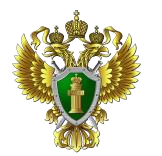 Боханского района Иркутской области разъясняет… (подготовлено с использованием системы КонсультантПлюс)Трудовой договор – как гарант накопления индивидуального пенсионного коэффициента. Прокуратура Боханского района разъясняет…В соответствии с ч.1 ст.15 Трудового кодекса РФ трудовые отношения - отношения, основанные на соглашении между работником и работодателем о личном выполнении работником за плату трудовой функции (работы по должности в соответствии со штатным расписанием, профессии, специальности с указанием квалификации; конкретного вида поручаемой работнику работы) в интересах, под управлением и контролем работодателя, подчинении работника правилам внутреннего трудового распорядка при обеспечении работодателем условий труда, предусмотренных трудовым законодательством и иными нормативными правовыми актами, содержащими нормы трудового права, коллективным договором, соглашениями, локальными нормативными актами, трудовым договором. В соответствии с ч.3 ст.16 Трудового кодекса РФ трудовые отношения между работником и работодателем возникают также на основании фактического допущения работника к работе с ведома или по поручению работодателя или его представителя в случае, когда трудовой договор не был надлежащим образом оформлен.В соответствии со ст.67 Трудового кодекса РФ трудовой договор заключается в письменной форме, составляется в двух экземплярах, каждый из которых подписывается сторонами. Один экземпляр трудового договора передается работнику, другой хранится у работодателя. Получение работником экземпляра трудового договора должно подтверждаться подписью работника на экземпляре трудового договора, хранящемся у работодателя. Трудовой договор, не оформленный в письменной форме, считается заключенным, если работник приступил к работе с ведома или по поручению работодателя или его уполномоченного на это представителя. При фактическом допущении работника к работе работодатель обязан оформить с ним трудовой договор в письменной форме не позднее трех рабочих дней со дня фактического допущения работника к работе.При наличии заключенного трудового договора с работником работодатель обязан отчислять страховые взносы, в зависимости от которых впоследствии будет начисляться и выплачиваться пенсия. В связи с чем, прокуратура района разъясняет: осуществление трудовой деятельности без заключения в надлежащей форме трудового договора может повлечь по достижении пенсионного возраста отказ пенсионного органа в назначении пенсии ввиду недостаточности индивидуального пенсионного коэффициента.Прокуратура Боханского района  тел.25-4-50